Meeting Purpose: Quarterly Open Board Meeting Meeting opened at 6:00 P.M. by Chair, Timothy Fensky.Attendance:  Timothy Fensky, R.Ph.; Joel Goldstein, M.D.; Lori Lewicki, R.Ph.; Greg Low, R.Ph., PhD; Sophie McIntyre, Pharm.D.; Christy Stine, M.D.; Michael Thompson, M.D.; Absent:  Colleen Labelle, MSN, RN-BC, CARN; Sarah M. McGee, M.D.; Audra R. Meadows, M.D.; Therese Mulvey, M.D.; Karen Ryle, M.S., R.Ph.; Arthur Yu-shin Kim, M.D.Agenda Items:Welcome and Introductory RemarksAnnual Pipeline Continuation Education ProgramMinutesVMAT2 Inhibitors Quality Assurance AnalysisMassHealth UpdateDUR Operational UpdateAnticonvulsants Quality Assurance AnalysisMeeting adjourned at 8:00 P.M.Respectfully submitted by: Vincent Palumbo, Director of DURDate: _________________Minutes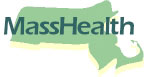 Drug Utilization Review Board MeetingDATE: 3/14/2018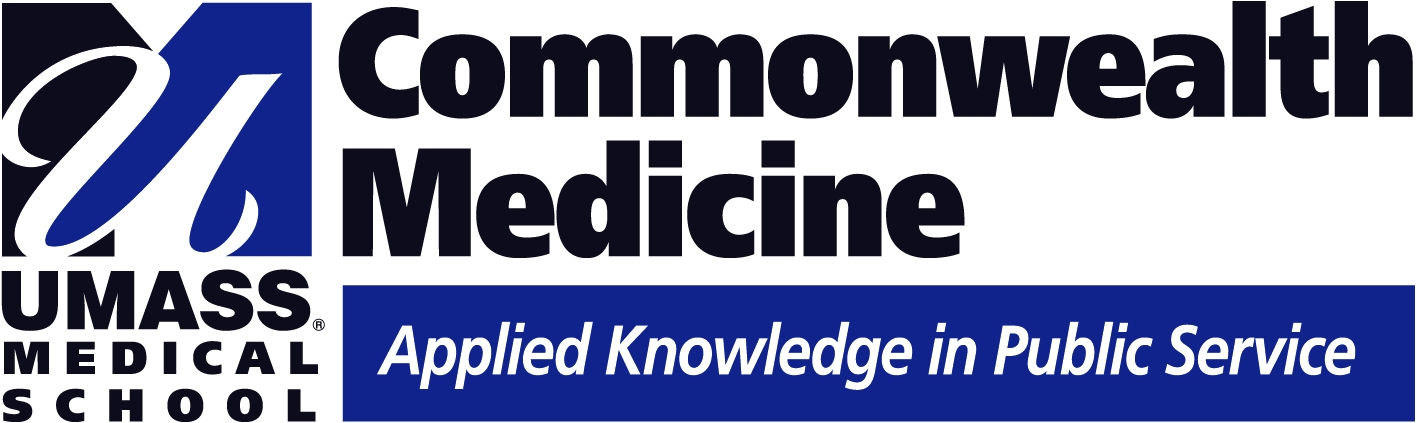 Agenda Item                                              DiscussionConclusions/Follow UpMinutesMotion made by Greg Low, R. Ph. Ph.D. to accept the December 13, 2017, minutes as written.Follow UpN/AActionMinutes were seconded by Colleen Labelle, MSN RN-BC CARN.All approved.Agenda Item                                              DiscussionConclusions/Follow UpAnnual Pipeline Continuation Education ProgramPresentation given by Nicole Trask and Sage Bagwell.Follow UpInformational/Advisory ActionDiscussion:The Pipeline Update* will provide a brief overview of clinical and/or regulatory updates regarding select pharmaceutical pipeline agents in late-stage development.*Eligible for one hour of Pharmacist CE credit.ConclusionInformational/AdvisoryAgenda Item                                              DiscussionConclusions/Follow UpVMAT2 Inhibitors Quality Assurance AnalysisPresentation given by Mark TesellQuality Assurance Analysis is an evaluation of drug utilization and/or prior authorization requests to ensure evidence-based and cost-effective drug use.Discussion:OutlineBriefly describe common movement disorders.Review the mechanism of action, indications and MassHealth management criteria of VMAT2 inhibitors.Summarize recent MassHealth utilization and prior authorizations.Suggest recommendations for continued VMAT2 inhibitor management.Discuss recent findings of the ICER report on VMAT2 inhibitors in the treatment of TD.Follow UpInformational/AdvisoryActionConclusions: There are currently three available VMAT2 inhibitors that have FDA approved indicationsAustedo (deutetrabenazine): HD, TDIngrezza (valbenazine): TDXenazine (tetrabenazine): HDOff-label use (primarily tetrabenazine) remains prominent.One-year utilization: 24 unique utilizers filling 135 paid claims totaling $1,203,198PA requests reviewed appropriately for both FDA-approved and off-label indicationsSeveral requests for complex choreatic movement disorders reviewed repeatedly. Criteria clarification may be appropriate.Recommendations:Remove less costly trial requirements from TD criteria for Xenazine (tetrabenazine) to facilitate future preferred product designation.Modify criteria for dystonia to include more generalized complex movement disorders:Diagnosis of unspecified hyperkinetic movement disorder (e.g., dystonia and/or choreoathetosis associated with cerebral palsy, other unspecified movement disorders)Inadequate response or adverse reaction to TWO of the following or a contraindication to ALL of the following:*BaclofenBenzodiazepine (e.g., clonazepam)Botulinum toxin (only appropriate if dystonia is localized)Clonidine Levodopa/carbidopaTrihexyphenidyl*Potential denials should be reviewed with clinical review to determine if less costly alternatives are appropriate for target symptoms.ICER Evaluation: TD TherapiesConclusions:Evidence is sufficient to suggest a net health benefit of both valbenazine and deutetrabenazine in TD. However, uncertainty remains around the long-term benefits and harms.Evidence is insufficient to show a net health benefit of tetrabenazine, or distinguish between valbenazine and deutetrabenazine.To fall within ICER’s threshold value range of $100,000 to $150,000 per QALY, valbenazine would require a discount of 85 to 90%. Deutetrabenazine would require a discount of 90 to 93%.Assuming standard discounts, only one in five eligible Americans with TD could be treated with the new therapies before crossing ICER’s budget threshold of $915 million per year. Affordability and Access AlertConclusionProceed with recommendations as stated.Agenda Item                                              DiscussionConclusions/Follow UpMHDL UpdateMassHealth Drug List (MHDL) Updates given by Amy JasinskiMHDL Overview including new additions, changes in Prior Authorization (PA) status, and related attachment updates to be implemented with an upcoming publication rollout.Follow UpInformational/AdvisoryActionDiscussed new drug additions and changes that will go into effect on March 26, 2018.There will be eight new drugs added to the drug list and six will require PA. Two will not require PA.Phenytoin unit dose suspension will no longer require PA <6 years while Gabitril (tiagabine) will require PA for all ages. Two drugs will be removed from the Brand Name Preferred to Over Generic list.Three drugs will be added to the Brand Name Preferred Over Generic list.ConclusionInformational/AdvisoryAgenda Item                                              DiscussionConclusions/Follow UpDUR Operational Update Quarterly Operational Statistics presentation given by Patricia LetoDUR Operational Overview including statistics associated with Prior Authorization (PA) review and PA response, and Call Center metrics.Follow UpInformational/AdvisoryActionPrior Authorization (PA) Requests – average 7,000 per monthCall Volume – 7,000 calls per month, peak November 2017 with 8,296 calls Abandonment rate about 2.2% Average answered call wait time – .43 secondsOverall call time for answered calls – three minutes and 50 secondsGoal under four minutesPharmacy EditsRefill too soon was (40%) Prior authorization required (41%)DUR Reject Error (18%)CSMP Lock In (1%)Appeals average 10 to 11 per month Provider outreachAverage 8 to 10% Top 10 PA medicationsPA turn-around time during business hoursStatutory mandate is 24 hours58% done in six hours99.9 within 24 hoursPA turn-around time during non-business hours82% done in six hours99% within less than nine hoursQuestions: Paul Jeffrey: Inquired about the comments that were made about getting phone calls for prior authorizations and a question about the caller looking at the MassHealth Drug List. Also asked about the drugs that have not been posted or the source.Tricia Leto: Responded that most offices are not aware about the updates of the list. She gave a brief background about the type of program that DUR is. For new drugs nothing is posted until policy is developed.  Paul Jeffrey: Inquired about the distribution of types of calls (Prescribers vs. Pharmacies) Patricia Leto: Responded that statistics are not specifically kept. If there had to be a breakdown (est.):  50/50Ron Poppel, Sunovion: Inquired about the average PA’s a month (7,000), what percentage is approvals vs. denials?Patricia Leto: Responded that the figure is different per each class of drug. Certain classes have higher rate of denials than others, where another class could have a higher approval rate. Certain therapeutic classes have more of an impact where there are different options available. Ron Poppel, Sunovion : Due to the large number of approvals, do you see this as a budgetary benefit to the department?Patricia Leto: There is lots of data that QA is reviewing which may show the impact on our budget. ConclusionInformational/AdvisoryAgenda Item                                              DiscussionConclusions/Follow UpMassHealth UpdatePaul Jeffrey, Pharm. D., MassHealth gave MassHealth Update. Follow UpInformational/AdvisoryActionMassHealth UpdateMassHealth launched the Payment & Care Delivery Innovation project creating:Accountable-care organizations (ACO) (22 plans total for MassHealth)Transitioned 1.1 to 1.2 million members on March 1, 2018Two partnership ACO/MCO and one Primary Care/ACO modelsACO + MCO (17 types of partnership plans)care delivery system and payment partners Primary Care/ACO (aka Model B)Three ACOs contract directly with MassHealth CentralNew Member ID Cards have been sent.Currently in a 30-day Continuity of Care transition period which expires March 31, 2018Created to facilitate the transition of PAs and prescriptions between and among plans to minimize disruptions. Transition period could be extended – will be continuously monitored.Comments:A ‘tip of the hat’ to the provider community that has supported this initiative; to our claims processor contractor Conduent, who have done a super job, meeting all of our expectations and needs in a timely fashion, including topping what they were doing, changing code, within hours, which is no small task. And to the DUR Program Staff who have really been excellent and very responsive, particularly on the operational side, and to the clinical team as well, to handle the volume of work, of which a lot has come through the door. Thank you.Thank you in absentia. Thank you all to the providers and to the prescribers who have been buffeted by this. MassHealth is appreciative. I am impressed by all the work that has gone into this effort; I think that we all want this to succeed.ConclusionInformational/AdvisoryAgenda Item                                              DiscussionConclusions/Follow UpAnticonvulsants Quality Assurance Analysis Presentation was deferred until next meeting.Follow UpInformational